A. Popunjava podnosilac zahtjeva.UPUTSTVO: Pišite čitko hemijskom olovkom. U rubrikama sa kućicama (□) popuniti kućice pored tačnog odgovora znakom +, x ili √ZENIČKO-DOBOJSKI KANTON GRAD ZENICASlužba za  boračko-invalidsku i socijalnu zaštitu,stambene poslove i društvene djelatnosti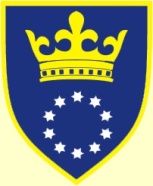 